NOTIFICATION OF 2 OR LESS GAMING MACHINES orGAMING MACHINE PERMIT APPLICATIONS (i.e. for greater than 2 machines) for: CONVERSION / NEW / VARIATION / TRANSFER(FOR USE BY PREMISES LICENSED TO SUPPLY ALCOHOL FOR CONSUMPTION ON THE PREMISES)Please refer to guidance notes at the back of this form before completing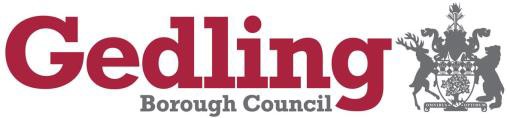 *Please keep a copy of your existing permit on the premises to which it relates.Notify licensing authority that you intend to provide up to a maximum total of 2 gaming machines category C and / or D the fee payable is £50.Apply for a new licensed premises gaming machine permit the fee payable is £150 and then £50 annual fee within 30 days. An annual fee is due at £50 every year thereafter that you will be invoiced for.Cheque to be made payable to ‘Gedling Borough Council’.Privacy information We will use the information provided by you to process your application for licence.  The basis under which the Council uses personal data for this purpose is that it is necessary for the compliance with a legal obligation to which the Council is subject to. You need to provide this information if you wish to enter into a contract with the Council to purchase a licence. The Data Controller is Gedling Borough Council, Civic Centre, Arnot Hill Park, Arnold, Nottingham, NG5 6LU. You can contact the data protection officer at the above address or by email at dataprotectionofficer@gedling.gov.uk  The information provided by you may also be used for the purpose of any other function carried out by the Council.  Information about these functions and further information including how long we retain your data, who we share with and your rights can be found at www.gedling.gov.uk/Licensing-privacy Guidance notes:This form is to be used for the notification of up to 2 gaming machines of categories C and / or D under Section 282 of the Gambling Act 2005, or for the conversion of an existing Section 34 gaming machine permit under the Gaming Act 1968, or for a new application, variation or transfer of a alcohol licensed premises gaming machine permit under the Gambling Act 2005.The premises must be licensed under the Licensing Act 2003 to sell alcohol for consumption on the premises, without the requirement that alcohol is served only with food and there must be a bar for serving alcohol to customers on the premises.The gaming machines must be located on these licensed premises.A ‘Premises Licence holder’ is a person holding a Premises Licence under the Licensing Act 2003.There is no statutory limit to the number of machines which may be applied for although the licensing authority has some discretion in this regard. It should also be noted that the licensing authority can cancel the permit or vary the number of machines should the premises be mainly used for making gaming machines available for use on the premises (Schedule 13 paragraph 16 Gambling Act 2005). You may therefore wish to contact the licensing authority to ask whether there is a local policy as regards applications and whether application for certain numbers of machines are decided via a hearing of local councillors.The permit’s duration is indefinite as it is linked to the Licensing Act 2003 Premises Licence. There is a first annual fee payable 30 days after issue of the permit and an annual fee payable after that before each anniversary of the date of issue of the permit. Failure to pay the annual fee may result in the cancellation of the permit. The annual fee is £50. There are no annual fees payable for 2 machines or less.Sections 282 and 283, as well as SI 2007 / 2158. of the Gambling Act 2005 provide for two types of gaming machines which can be located in alcohol licensed premises. These are:Category C: Maximum stake = 50p / Maximum prize = £35Category D: Maximum stake = 10p or 30p non-monetary / Maximum prize = £5 cash or £8 non-monetaryAll alcohol licensed premises which provide gaming machines for use on the premises must comply with any relevant Code of Practice issued by the Gambling Commission under Section 24 of the Gambling Act 2005. The Gaming Machine Code of Practice for Alcohol licensed premises permits and permissions is available via the Gambling Commission’s website at: http://www.gamblingcommission.gov.uk/ Should you be unclear as to the provisions of the code of practice please contact the Gambling Commission or your local Council licensing service.This licensing authority must notify the applicant of its grant / refusal of the application for a permit as soon as is reasonable practicable after that decision to grant / refuse has been made.Where you are notifying the local licensing authority of 2 machines or less, you may wish to request an acknowledgement of receipt of the notification. The form attached to this application can be utilised for this purpose.REQUEST FOR ACKNOWLDEGMENT OF RECEIPT OF MY NOTIFICATION OF 2 ORLESS GAMING MACHINESI, ………………………………………(insert name of the Licensing Act 2003 licence holder), request that this paper is returned to me at the following address and with the details below provided by the local licensing authority, so as to acknowledge my notification of 2 or less gaming machines at…………………………………………………………………………………..(insert name of premises).Insert address to which you wish this acknowledgement to be sent:…………………………………………………………………………………………………………………………………………………………………………………………………………………………………………………………………………………………………………………………………………………………………………………………………………………………………………………………………………………………………………………………………………………………………………………………………………SECTION A – What do you want to do?1. Please indicate what you would like to doNotify licensing authority that you intend to provide up to a maximum total of 2 gaming machinescategory C and / or D (if you choose this option then please complete sections D and E)Apply to convert an existing Section 34 permit issued under the Gaming Act 1968, into a licensed premises gaming machine permit (i.e. for more than 2 gaming machines) (if you choose this option then please complete sections B, D and E)Apply for a new licensed premises gaming machine permit ((if you choose this option then please complete sections B, D and E)Apply to vary an existing licensed premises gaming machine permit (if you choose this option then please complete sections B, D and E)Apply to transfer an existing licensed premises gaming machine permit (if you choose this option then please complete sections C, D and E)□□□□□SECTION B – Application for grant (includes conversion, new and variation applications)How many gaming machines are you currently authorised to provide and if this is a new or variation application, how many do you wish to provide? (please complete the boxes in the table)Category		Number currently	Number wish to provide machine	authorised to provide		(new or variation)C	……	……D	……	……Total	……	……If you are currently authorised to provide more than 2 machines, please provide your existing Section 34 Gaming Act 1968 permit, or provide reasons stating why it cannot be provided.Existing permit provided*(reasons why existing permit cannot be provided) ………………………………………………………………………………………………………………………………………………………….………………………………………………………………………………………………………….□Section C – Application for permit transfer (i.e. where a transfer has been requested for the Licensing Act 2003 premises licence)Name of person requesting the transfer……………………………………………………………………………………………………………………Confirmation that an application to transfer the relevant Licensing Act 2003 Premises Licence has been:Requested GrantedPlease provide your existing permit, or provide reasons stating why it cannot be providedExisting permit provided Reasons why existing permit cannot be provided…………………………………………………………………………………………………………………………………………………………………………………………………………………………………………□□□Section D – General Information7. Name of Premises……………………………………………………………………………………………………………...8. Address of Premises…………………………………………………………………………………………………………...………………………………………………………………………………………………………………………….................. 9. Telephone number of Premises…………………………………………………………………………………..................Name of existing Premises Licence holder…………………………………………………………………………………………………………………………..................Address of Premises Licence holder (if different from 8 above)…………………………………………………………………………………………………………………………..................…………………………………………………………………………………………………………………………..................Telephone number (daytime) of Premises Licence holder…………………………………………………………………………………………………………………………..................E-mail address of Premises Licence holder (where available)…………………………………………………………………………………………………………………………..................Name, address, telephone and e-mail of agent (e.g. solicitor) if submitted on behalf of the applicant…………………………………………………………………………………………………………………………..................…………………………………………………………………………………………………………………………..................…………………………………………………………………………………………………………………………..................Licensing Act 2003 Premises Licence Reference (i.e. number)…………………………………………………………………………………………………………………………..................Section D – General Information7. Name of Premises……………………………………………………………………………………………………………...8. Address of Premises…………………………………………………………………………………………………………...………………………………………………………………………………………………………………………….................. 9. Telephone number of Premises…………………………………………………………………………………..................Name of existing Premises Licence holder…………………………………………………………………………………………………………………………..................Address of Premises Licence holder (if different from 8 above)…………………………………………………………………………………………………………………………..................…………………………………………………………………………………………………………………………..................Telephone number (daytime) of Premises Licence holder…………………………………………………………………………………………………………………………..................E-mail address of Premises Licence holder (where available)…………………………………………………………………………………………………………………………..................Name, address, telephone and e-mail of agent (e.g. solicitor) if submitted on behalf of the applicant…………………………………………………………………………………………………………………………..................…………………………………………………………………………………………………………………………..................…………………………………………………………………………………………………………………………..................Licensing Act 2003 Premises Licence Reference (i.e. number)…………………………………………………………………………………………………………………………..................